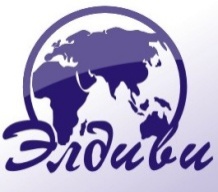 Новогоднюю Ночь здесь называют «Днем Святого Сильвестра».Новогоднюю ночь, принято встречать на улице, «потчевать» вином и шумным весельем.Минск-Варшава–МинскДаты выезда: 30.12.2016Продолжительность тура: 4 дня/3 ночиПроезд: комфортабельный автобус Проживание: транзитные 2-3х звездочные отелиПитание: завтракиСТОИМОСТЬ ТУРА:Взрослые: 160€ + 45 BYNДети до 12 лет:110€ + 45 BYNДоплата за одноместный номер – 40€В стоимость тура входит: проезд автобусом по маршруту; 2 ночлега в отеле Новотель 4*; 2 завтрака;экскурсионное обслуживание с русскоговорящими гидами (без входных билетов).Дополнительно оплачивается: консульский сбор - 60 евро/чел, дети до 12 лет – бесплатно, услуги визового центра – 15 евро/чел, дети до 6 лет – бесплатно, медицинская страховка – 2$ по курсу НБРБ, посещение комплекса Uniejow – ок. 11 евро, новогодний балл по желанию на выбор1 деньВыезд из Минска в 22-00.Прохождение границы. Ночной переезд до Варшавы2 деньПрибытие в Варшаву.  Историческая прогулка начнется в прекрасном парке «Лазенки», где находится «Дворец на воде», амфитеатр и оранжерея. Это резиденция польского короля Станислава Августа Понятовского. Затем посетим сердце Старого города - Замковую площадь: Колонна Зигмунда — любимое место встреч и свиданий варшавян, Королевский Замок. В Старой Варшаве прогуляемся по улицам Свентояньской и Пивной, побываем на площади Канонья и Широкий Дунай. На Рыночной площади красуется Сиренка-главный символ Варшавы. Улочка «Каменная лесенка» приведет нас на смотровую площадку, выходящую на главную реку Польши - Вислу. После автобусной экскурсии заселение в отель Novotel 4*. Свободное время. Посещение крупнейшего торгового центра «Galeria Zlote Terasy» (самостоятельно)-напротив отеля. Подготовка к Новогоднему празднику. Новогоднюю Ночь здесь называют «Днем Святого Сильвстра», в честь святого Сильвестра, который спас мир от библейской катастрофы. Святого Сильвестра, принято встречать на улице, «потчевать» вином и шумным весельем.Для желающих предлагаем провести Новогоднюю ночь в ресторане отеля за дополнительную плату. Ночлег.3 деньПоздний завтрак. Свободное время. Пешеходная экскурсия 17:00-19:00. Вечернюю Варшаву «оживляют»1,5млн. разноцветных лампочек, объединенных в невероятное количество гирлянд, и погружают в сказочную атмосферу Нового Года. Праздничное шествие по Королевскому Тракту: памятник великому польскому астроному – Николаю Копернику, костел Святого Креста, где хранится сердце известного композитора-романтика Фредерика Шопена, Президентский Дворец и Варшавский Университет, Саксонский парк. Закончится наша экскурсия у главной елки Польши на Королевской Площади. Горожане и туристы с нетерпением ждут момента, когда загорятся огни на 27- метровой красавице. И каждый год, Рождественское дерево «одевается» в новый наряд, поражая своей новизной и оригинальностью. Рождественский базар, глинтвейн, горячие колбаски и национальная музыка, придают особый колорит красивому празднику. Свободное время. Самостоятельное возвращение в отель4 деньЗавтрак. Посещение Торгового центра M1 до 13-00. Транзит по территории РП, Прохождение границы, Прибытие в Миснк до 24—00.